VSTUPNÍ ČÁSTNázev moduluActive Directory - správa uživatelůKód modulu18-m-4/AF38Typ vzděláváníOdborné vzděláváníTyp modulu(odborný) teoreticko–praktickýVyužitelnost vzdělávacího moduluKategorie dosaženého vzděláníM (EQF úroveň 4)Skupiny oborů18 - Informatické oboryKomplexní úlohaSpráva uživatelů v Active DirectoryObory vzdělání - poznámky18-20-M/01 – Informační technologieDélka modulu (počet hodin)32Poznámka k délce moduluPlatnost modulu od30. 04. 2020Platnost modulu doVstupní předpokladyÚspěšné absolvování modulu Operační systémy.JÁDRO MODULUCharakteristika moduluCílem modulu je osvojení znalostí žáků v oblasti využití služby Active Directory, v tvorbě a nastavení uživatelských účtů, v tvorbě skupin a nastavení členství ve skupinách a v přiřazení uživatelských oprávnění.Očekávané výsledky učeníŽák:vysvětlí pojem Active Directory;vysvětlí logické i fyzické struktury sítě AD;vysvětlí pojem doména;nainstaluje službu Active Directory;spustí službu Active Directory;vytvoří a nastaví uživatelské účty;vytvoří skupiny a nastaví členství ve skupinách;přiřadí uživatelská oprávnění.Modul rozvíjí následující kompetence:Navrhovat, realizovat a administrovat počítačové sítě.Navrhovat a realizovat počítačové sítě s ohledem na jejich předpokládané využití a s ohledem na zásady kybernetické bezpečnosti a ochrany osobních údajů;Diagnostikovat chyby a problémy v síti a navrhovat možné opravy;Spravovat a administrovat doménu;Obsah vzdělávání (rozpis učiva)Vysvětlit pojem Active Directory.Rozdělit logické a fyzické struktury sítě AD.Instalovat službu Active Directory.Spustit a nastavit službu Active Directory.Vytvořit a nastavit uživatelské účty.Vytvořit skupiny a nastavit členství ve skupinách.Přiřadit či odebrat uživatelské oprávnění.Dignostikovat a odstranit případné chyby a problémy v síti.Učební činnosti žáků a strategie výukyStrategie učení:frontální vyučovánípraktické cvičeníUčební činnosti:odborný výklad s prezentacíinstalace AD do virtuálního prostředíspuštění a nastavení ADtvorba a nastavení uživatelských účtů případně skupinpřiřazení uživatelských oprávněnívlastní činnost žáků při studiu doporučené odborné literatury a studijních materiálůZařazení do učebního plánu, ročníkVýuka probíhá ve vyučovacím předmětu Operační systémy. Doporučuje se vyučovat ve třetím nebo čtvrtém ročníku.VÝSTUPNÍ ČÁSTZpůsob ověřování dosažených výsledkůPraktické hodnocení spočívá ve vytvoření a nastavení následujících požadavků:Active Directory jako služby;uživatelů a uživatelských účtů v Active Directory;skupin a nastavení členství ve skupinách;přiřazení či odebrání uživatelských oprávnění jednotlivým uživatelům či skupinám.Kritéria hodnoceníCelkové hodnocení je vážený průměr ze zadaných bodů, kde váha jednotlivého bodu je 25%.Úspěšnost řešení zadání spočívá v:
	nastavení Active Directory dle doporučených parametrů;vytvoření uživatelů a uživatelských účtů;vytvoření skupin a nastavení členství ve skupinách;přiřazení či odebrání uživatelských opránění uživatelům a skupinám.Doporučená literaturaWilliam R. Stanek: Active Directory - Kapesní rádce administrátora. Computer Press. Brno. ISBN: 978-80-251-2555-7. 2009.PoznámkyObsahové upřesněníOV RVP - Odborné vzdělávání ve vztahu k RVPMateriál vznikl v rámci projektu Modernizace odborného vzdělávání (MOV), který byl spolufinancován z Evropských strukturálních a investičních fondů a jehož realizaci zajišťoval Národní pedagogický institut České republiky. Autorem materiálu a všech jeho částí, není-li uvedeno jinak, je Soňa Kaněrová. Creative Commons CC BY SA 4.0 – Uveďte původ – Zachovejte licenci 4.0 Mezinárodní.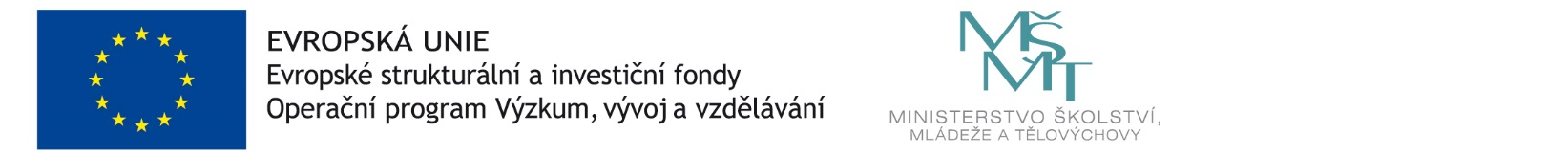 